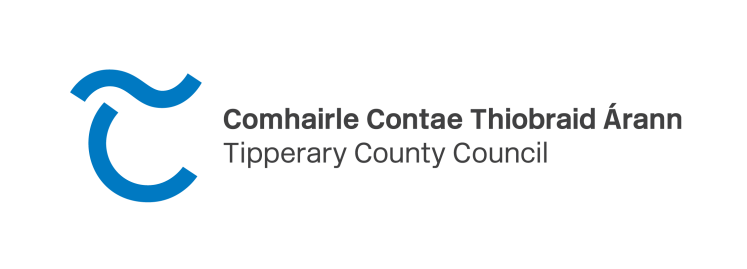 Tipperary Festivals & Events Grant Scheme 2024APPLICATION FORM: MUNICIPAL CATEGORY Closing Date for applications: 12 noon, Wednesday, 14th February 2024Please consult the Festivals & Events Grants Scheme Guidelines before completing this application.This is a competitive funding scheme. Festivals and Events can only receive funding for 2024 if they make an application under this scheme using this form.Groups or organisers applying for funding for more than one festival or event must complete a separate application form for each festival or event. There are three bands in the Municipal category. Municipal Band 1		Funding level up to €7,500Local festivals or events held over two or more days*. Municipal Band 2		Funding level €7,500 to €10,000Larger scale events with a good track record, with a strategic plan in place, held over two or more days* and attracting a wider audience.Municipal Band 3		Funding level €10,000 to €15,000These are events with a strong track record of high quality programming, with a strategic plan in place, held over two or more days* and/or which attract significant audiences in excess of 1,000 people* Large-scale events held over one or more days and attracting audiences of over 1,000 may apply under any of the Municipal band levels. SECTION 1 – FESTIVAL/EVENT INFORMATION In which Municipal District does your festival/event take place:Type of festival/event: Please select the most relevant category for your festival/event (tick one box only). These categories refer to the criteria under which your application will be assessed.Please tick which option you are applying for:Applicants for Municipal Band 2 and Municipal Band 3 funding must provide a three-year strategic plan with their application.Applicants seeking a significant increase in funding over that provided previously will be required to provide a strong rationale and justification for the increase sought.APPLICANT DETAILS 1.1 What are the current development or training needs for your festival/event? In order to assist Tipperary Arts Office in determining its strategic supports for festivals and events, please identity your festival’s three greatest developmental needs.1.2.3.1.2 How is your festival organised? (e.g., voluntary committee; volunteer teams; paid specialists; full-time/part-time paid staff etc). Please give approximate numbers of people involved and describe their roles.1.3 Please demonstrate your capacity to deliver this project/event (e.g., track record, previous experience in similar projects etc.). Maximum 150 wordsSECTION 2 - PROPOSAL FOR TIPPERARY FESTIVAL & EVENTS SCHEME 20242.1 What are you applying for funding to do?Give details of your planned programme for 2024, demonstrating how the proposed programme meets with the priorities and criteria for the scheme and indicating whether activities are confirmed or pending. Maximum 500 wordsNote that additional programme information for 2024 may be attached as supporting documents.2.2 Provide an outline of particular highlights or important elements for 2024. Maximum 150 words2.3 Do you plan to provide some programme elements online or will all events be exclusively in-person? Maximum 100 words2.4 Who is your target audience? (e.g., local residents, visitors, people with a special interest, tourists etc.) Maximum 100 words2.5 Please describe how you will attract and develop audiences for your festival/event in 2024. Give details of your planned audience development strategies. Maximum 150 words2.6 Attendance/audience Figures:Please provide attendance/audience figures for your most recent festival/event:Attendance/audience figures: ___________ Year of Festival/Event: ______________________________How did you collect these figures?  What method have you used to gather this information?               Projected attendance/audience figures for your 2024 festival/event: 2.7 Describe how your festival/event engages with its locality and what is unique about your event in your place/locale? (e.g., how does the event bring a community together, does it highlight local culture, tradition, customs, amenities, does it do something that is not otherwise happening or attract people to your area for a particular reason etc.)  Maximum 150 words2.8	Collaborations: tell us about partnerships and collaborations which enhance and maximise local engagement and visitor potential of the festival. Maximum 100 words2.9 Climate actions Please provide detail on actions you propose to take that demonstrate your commitment to taking steps to protect the environment and to achieve a sustainable, low-carbon, resource-efficient economy. These may include, for example, efforts to reduce paper use and/or the need for printing, reducing car use, reducing single use plastics, etc. Maximum 150 wordsSECTION 3 - BUDGETS & FINANCEPlease note that Tipperary County Council may not be in a position to fund all applications received or to provide the full funding requested. Please ensure that your budgets and the amount requested are realistic.3.1 Amount of funding requested under this schemeThis figure should be the difference between the total Income and Expenditure figures provided below€Please provide a breakdown of the projected Income and Expenditure in 3.3 and 3.4 below. 3.2 Rationale if seeking a significant increase in fundingIf you are seeking a significant increase in funding over that provided previously, please provide a strong rationale and justification for the increase sought.3.3 Projected Income for Festival/Event 2024Municipal festivals/events must generate a minimum of 10% of projected income either through locally raised earned income/box office or through sponsorship/fundraisingYou may insert additional rows to the table.3.4 Projected Expenditure for Festival/Event 2024You may insert additional rows to the table.More detailed Income & Expenditure Projections may be attached separately if required.SECTION 4 - DECLARATIONI hereby apply to Tipperary County Council for financial assistance towards the festival/event outlined in this proposalI have read and understood the Application Guidelines for the Tipperary Festivals & Events Grant Scheme 2024.I understand that this is a competitive process and agree to adhere to the criteria, terms and conditions as outlined in the guidelines.I declare that the information supplied is accurate to the best of my knowledge and belief.ChecklistPlease confirm that you have included the following documentation, where relevant, in support of this applicationPlease note that if you fail to supply any of the above information relevant to your application, your application will be considered incomplete and will not be eligible for consideration.How to Apply By post:  Applications should be clearly marked TIPPERARY FESTIVALS & EVENTS GRANT SCHEME 2024 and addressed to: Fiona Flavin, Assistant Arts OfficerArts OfficeTipperary County CouncilCivic OfficesNenaghCo. TipperaryE45 AO99By hand:  Applications should be clearly marked TIPPERARY FESTIVALS & EVENTS GRANT SCHEME 2024 and delivered to any of Tipperary County Council’s Customer Service Desks:Carrick-on-Suir Municipal District Offices, New Street, Carrick on Suir Clonmel Civic Offices, Emmet Street, ClonmelNenagh Civic Offices, Limerick Road, NenaghThurles Municipal District Offices, Castle Avenue, ThurlesTipperary-Cahir-Cashel Municipal District Offices, Rosanna Road, Tipperary Town By email:  Applications should be clearly marked TIPPERARY FESTIVALS & EVENTS GRANT SCHEME 2024 and emailed to festivals@tipperarycoco.ie Closing Date for applications: 12 noon, Wednesday, 14th February 2024Late or incomplete applications will not be acceptedGeneral Data Protection RegulationThe purpose of processing your data is to process your application to the Tipperary Festival & Events Scheme. The information you provide will be assessed by a panel made up of Staff of Tipperary County Council. The information will be retained on file for 7 years.              Tipperary County Council – Privacy Notice – Arts Office Grant ApplicationsTipperary County Council has a Privacy Statement which is a general document about how we approach data protection as an Organisation and is available on the council’s website https://www.tipperarycoco.ie/your-council/tipperary-county-council-privacy-statement or on request from this department.1. Contact details of the data protection officerData Protection Office: Telephone: 0818 06 5000 email: dataprotection@tipperarycoco.ie2. The purposes and basis for the processingThe purpose for processing your data is to process your application to one of the following Arts Office managed grant schemes:The Tipperary Festivals & Events SchemeThe Tipperary Artists Award SchemeThe Tipperary Artists in Primary Schools SchemeThe Tipperary Arts Act Grant SchemeThe Tipperary Tyrone Guthrie Centre Regional Bursary SchemeThe Tipperary Blas Summer School of Traditional Irish Music & Dance BursaryThe Tipperary Local Drama SchemeWhen making an application under the schemes listed above you provide us with contact details such as an address, a phone number or email address. We use these to contact you and will only contact you about matters that affect your request or query.Please note that to help protect your privacy we take steps to verify your identity, before granting access to personal data, and further proof of your identity may be requested by this Council.3. The recipients or categories of recipients of the personal dataThe personal data you supply to this Council as part of your application under the above listed grant schemes will only be used by Tipperary County Council for the purposes of processing the application, internal review, appeal or query and for essential purposes related to delivery of the service to you. This may entail sharing your data with other departments or associated companies of Tipperary County Council and with any relevant third parties that may be associated with your application (e.g. external invited specialists on assessment panels, The University of Limerick (in relation to assessment of The Blas Bursary); The Tyrone Guthrie Centre (in relation to the relevant award). There are no plans to transfer personal data to a third country or international organisation.Your data may also be shared with other sections within Tipperary County Council to make sure the information is accurate and/or prevent or detect fraud.All data supplied by you as part of your application, appeal or query under the above listed grant schemes will be used for the specific purpose of assessing and administering your application or queries. 4. The retention periods or the criteria used to determine that periodData in relation to the above listed grant schemes is held in accordance with the Local Authority National Records Retention Policy. https://www.lgma.ie/en/publications/corporate/national-retention-policy-for-local-authority.pdf                  5. Details on rights of access to and rectification/deletion of personal data.You have the right to request access to personal data held about you, obtain confirmation as to whether data concerning you exists, be informed of the content and source of data and check its accuracy. Please see our Privacy Statement for further details.Please note that to help protect your privacy we may take steps to verify your identity, before granting access to personal data. 6. The right to lodge a complaint with the supervisory authorityIf you have contacted us about a personal data matter and you are unhappy with the outcome, you can raise the matter with the Data Protection Commission, Canal House, Station Road, Portarlington, Co. Laois, Ireland. Before doing so it is recommended that you contact Tipperary County Council (dataprotection@tipperarycoco.ie) to establish the circumstances and to indicate your intention to complain to the Data Protection Commission’s Office. We may be in a position to resolve the problem in a timely manner. If you are not satisfied with our response, or if you do not receive a response, at that point you could make a complaint to the Data Protection Commission’s Office.The Data Protection Commission website https://www.dataprotection.ie/  has further details and the online form to be completed if you wish to raise a concern or make a complaint.Name of Festival/Event:Dates of Festival/Event in 2024 (if known)Carrick-on-Suir DistrictClonmel DistrictThurles DistrictTipperary-Cahir-Cashel DistrictNenagh DistrictArts Community HeritageSportsTourismYear in which festival or event was initiated/first runMunicipal Band 1 (funding up to €7,500)Municipal Band 2 (funding between €7,500 and €10,000)Municipal Band 3 (funding between €10,000 and €15,000)Amount of funding requested:Name of applicant organisation/group:Website/social media channels:Chairperson:Secretary:Treasurer:A constitution or committee rules document must be included as part of your application unless submitted within the last two years. If you have submitted this in the last two years, there is no need to re-submitDetails of contact person for correspondence:Please note that this contact information will automatically be placed on our Festival & Event Scheme 2024 database to be used for the purposes of administering the scheme only.Applicants intending to work with or provide programmes for children or young people or vulnerable adults must include a child protection/vulnerable adults policy in the supporting documentsAll applicant organisations must be registered with the Public Participation Network (PPN) in order to receive funding from Tipperary County Council. A constitution or committee rules document must be included as part of your application unless submitted within the last two years. If you have submitted this in the last two years, there is no need to re-submitDetails of contact person for correspondence:Please note that this contact information will automatically be placed on our Festival & Event Scheme 2024 database to be used for the purposes of administering the scheme only.Applicants intending to work with or provide programmes for children or young people or vulnerable adults must include a child protection/vulnerable adults policy in the supporting documentsAll applicant organisations must be registered with the Public Participation Network (PPN) in order to receive funding from Tipperary County Council. A constitution or committee rules document must be included as part of your application unless submitted within the last two years. If you have submitted this in the last two years, there is no need to re-submitDetails of contact person for correspondence:Please note that this contact information will automatically be placed on our Festival & Event Scheme 2024 database to be used for the purposes of administering the scheme only.Applicants intending to work with or provide programmes for children or young people or vulnerable adults must include a child protection/vulnerable adults policy in the supporting documentsAll applicant organisations must be registered with the Public Participation Network (PPN) in order to receive funding from Tipperary County Council. tickets salesvenue capacity clickersestimateother Projected in-person attendance figuresProjected online attendance figures (if relevant)IncomeGrants (indicate source), Box Office/admission charge/entry fees, Sponsorship etc. Amount€Statusconfirmed, application made, application pending, estimated etcTotal Projected Income:€Description of costs Programme costs, marketing, production costs, artists/participants fees, equipment hire, venue costs, insurance, health & safety, etc.  Amount€Statusconfirmed, estimated etcTotal Projected Expenditure:Signedon behalf of the organisation applyingPrint Name:Telephone No:Email address:Position in organisation/group:  Date:	REQUIRED INFORMATION AT APPLICATION STAGETick to show it has been includedSTATUS: MANDATORY, IF RELEVANTCompleted application form MANDATORYProgramme of events for your most recent festival/event (unless new event)MANDATORYIncome & Expenditure projections for the proposed festival/event in 2024 (attached or completed fully within the application form)MANDATORYIncome & Expenditure statement for your most recent festival/event signed by two committee members MANDATORYCopy of your organisation’s Current Bank StatementMANDATORYCopy of your organisation’s Constitution or Committee Rules If you have submitted this in the last two years, there is no need to re-submitIF RELEVANTINCLUDE THE FOLLOWING ITEMS IF RELEVANT TO YOUR PROPOSAL Copy of Child/vulnerable persons Protection Policy if festival/event proposes working with children or vulnerable peopleIF RELEVANTArtists CV(s) if festival/event intends to work with professional artist(s)IF RELEVANTThree-year Strategic Plan (if applying for Municipal Band 2 or Municipal Band 3)IF RELEVANT